My Target Sheet:                Name:_____________________________     Class/Form:_____________   Signed by:Student: ______________________________                 Date: __/__/__Teacher:_______________________________                Date: __/__/__Adult/Guardian: ________________________                 Date: __/__/__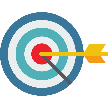 Literacy/EnglishMathematicsScienceGeographyPSHE/PSHCELanguages